		      Green IxworthHome Energy CampaignCheaper Measures: Efficiency and Fabric“The cheapest energy is that which you don’t use”Existing buildings can be adapted to improve their energy performance.If your house has been assessed, you can look up an existing Energy Performance Certificate (EPC) at https://www.gov.uk/find-energy-certificate This gives an assessment of the building’s performance as well as the potential improvements available.INSULATION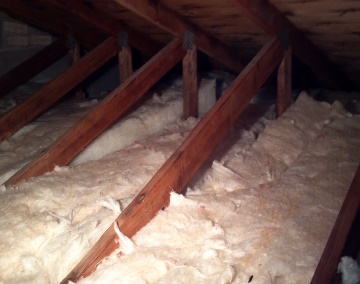 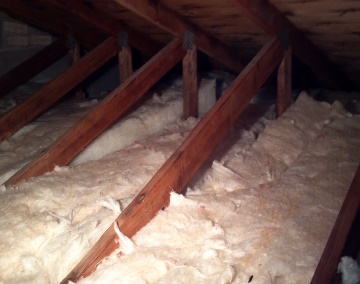 Loft / Roof: potentially with sustainable material e.g. treated sheep wool Walls: cavity, inside or outside 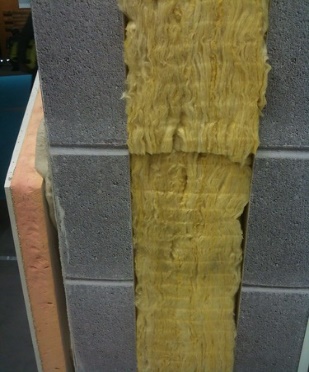 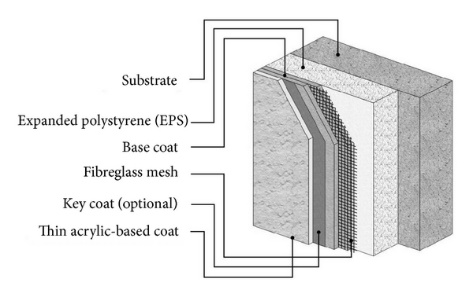 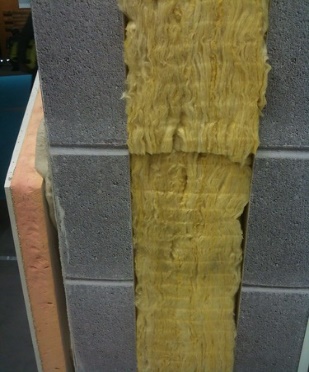 Windows and Doors: Lagging water tank and pipes:EFFICIENCY:Use heat where and when it’s neededReduce hot water usage: aerator shower heads and hot taps.Avoid using running hot water (dishwasher uses less)Turn off lightsTurn off appliances:	“vampire” devices on standby use a lot of energy over time.Smart sockets can tell you how much an appliance is using.www.greenixworth.orgdouble- or triple- glazingdraft exclusion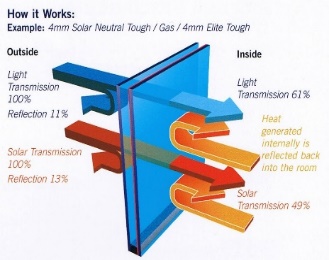 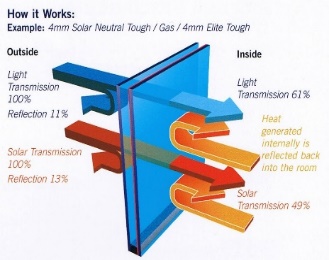 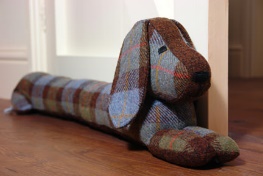 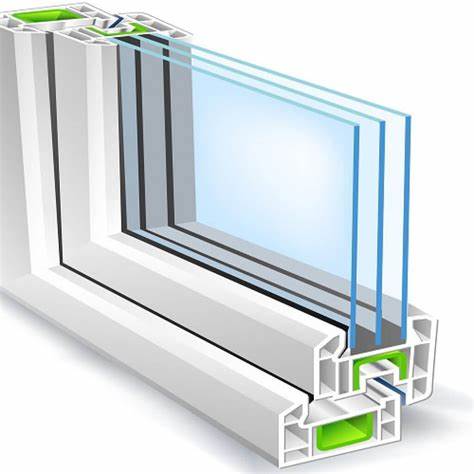 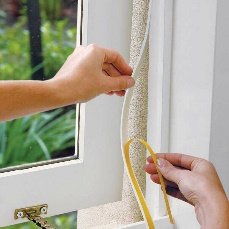 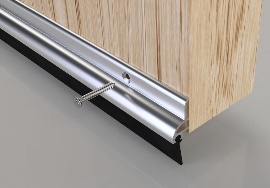 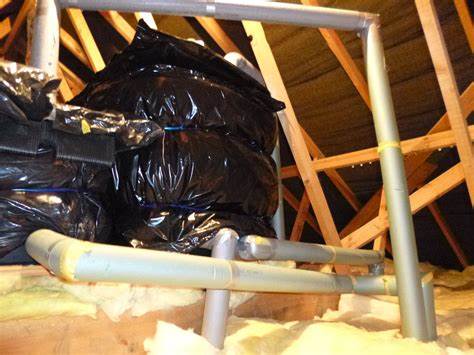 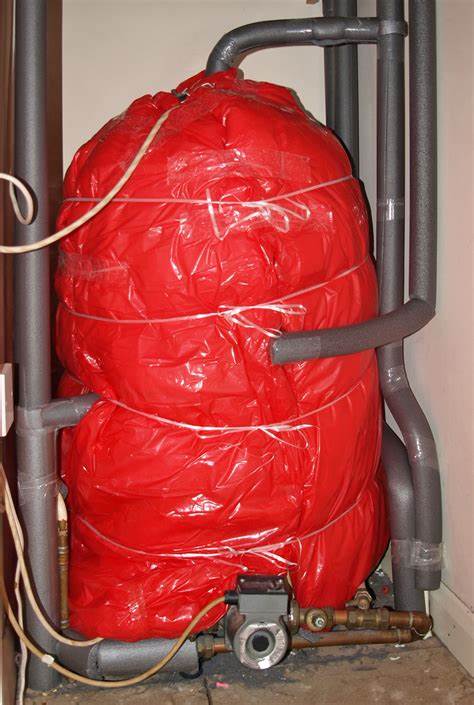 